Memorandum of Assurance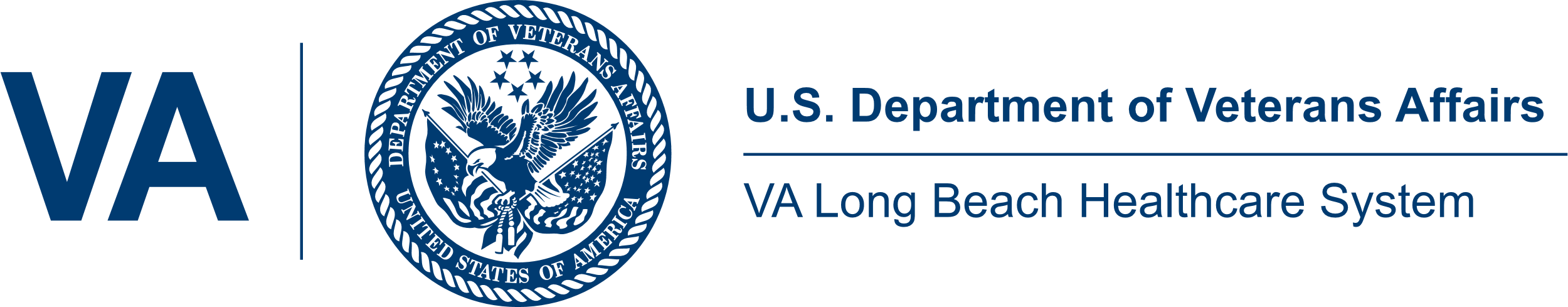 This form is to be completed by Clinical Instructor OnlyDate: From (Clinical Instructor): Academic Institution: Clinical Subject: To: Lilibeth Patricio, Academic Affiliation CoordinatorThe Learner’s Perception Survey (LPS) is a mandatory requirement for all nursing students rotating through the VA Long Beach Healthcare System. The LP S needs to be completed by the student mid-way or at the end of their clinical rotation.The instructor signs this Memorandum of Assurance validating that all nursing students in their clinical rotation have completed the survey as appropriate.Please provide this survey link to your students: https://www.va.gov/oaa/current-trainee-survey.asp.The LPS is open online annually, from July 1st to June 30th. Each nursing student can complete this survey only once during this timeframe regardless of the number of clinical rotations completed during this period. Rotation Dates: Unit: # Students in this Clinical Rotation: # Students already completed an LPS this year: # Students Eligible to Complete LPS at this time: Signature (Clinical Instructor): __________________________________